Характеристика профессиональной деятельности педагога-психолога Боянович Надежды Владимировны МАОУ СОШ №60 города ТюмениСведения о профессиональном и дополнительном профессиональном образовании.Образование: высшее, 2003г., Государственное образовательное учреждение высшего профессионального образования «Тобольский педагогический институт им. Д.И. Менделеева», квалификация педагог-психолог, по специальности «педагогика и психология».Квалификационная категория: высшая, ноябрь 2015 г.Стаж: Общий/педагогический стаж –20 лет, по специальности – 13 лет.Курсы повышения квалификации:«Системный подход к формированию и представлению педагогического опыта в контексте ФГОС», г. Санкт-Петербург, 72 часа, 2016г. «Образовательная кинезиология в практике психолого-педагогического сопровождения учащихся в условиях реализации ФГОС», г. Курган, 144 часов, 2017г.«Моббинг и буллинг в ученическом коллективе. Стратегии вмешательства и предотвращение травли в школьной среде», г. Москва, 150 часов, 2017 г.«Особенности организации образования лиц с РАС и их тьюторского сопровождения в условиях внедрения ФГОС НОО ОВЗ и ФГОС УО», г. Тюмень, 72 часа, 2017г.Стажировка в ОУ по теме «Особенности организации образования лиц с РАС и их тьюторского сопровождения в условиях внедрения ФГОС НОО ОВЗ и ФГОС УО» г. Москва, 2018 г. «Психолого-педагогическая коррекция и обучение детей с расстройствами аутистического спектра (РАС)», г. Москва, 72 часа, 2018г. «Организация психолого-педагогического сопровождения детей с ОВЗ и инвалидностью», г. Москва, 16 часов, 2019г.«Технологии управления образовательной организации: использование открытых онлайн ресурсов для организации дистанционной работы», г. Екатеринбург, 24 часов, 2020г.«Технологии управления образовательной организации: Разработка проекта онлайн курса», г. Екатеринбург, 16 часов, 2020г.«Информационно-коммуникационные технологии в образовании. Сайт педагога», г. Екатеринбург, 20 часов, 2020 г.«ИКТ технологии в образовании: базовый уровень», г. Екатеринбург, 20 часов, 2020 г.Сведения об особенностях организации, являющейся местом работы конкурсанта, и об особенностях субъектов образовательных отношений, включенных в программу профессиональной деятельности.МАОУ СОШ №60 города Тюмени имеет следующие особенности осуществляемой образовательной деятельности: наличие отдельных классов для обучающихся с ограниченными возможностями здоровья и отдельных классов с углубленным изучением отдельных предметов (математика, физика, биология и химия). В школе работает два педагога-психолога. В круг моих функциональных обязанностей входит психолого-педагогическое сопровождение детей начальной школы (472 ребенка, из них 68 чел. детей с ОВЗ).Сведения о цели, задачах и основных направлениях профессиональной деятельности конкурсанта в соответствии с профессиональным стандартом «Педагог-психолог».Основной целью профессиональной деятельности является психолого-педагогическое сопровождение всех участников образовательного процесса (обучающиеся, родители и педагоги), и оказание психолого-педагогической помощи лицам с ограниченными возможностями здоровья, испытывающим трудности в освоении основных общеобразовательных программ, развитии и социальной адаптации.  В условиях реализации ФГОС психолого-педагогическое сопровождение есть  целостная, системно организованная деятельность, в рамках которой создаются социально-психологические и педагогические условия для успешного обучения и развития каждого ребенка.В связи с организационным запросом ведущими трудовыми функциями моей деятельности являются:Основной подход к обучению и воспитанию детей с особыми потребностями направлен на формирование социально-активной личности, обладающей навыками социально-адаптивного поведения. В настоящее время представляется все более очевидным то, что инклюзия рассматривается не как что-то формальное, что-то отдельно существующее, а как реальный процесс вовлечения людей с особыми потребностями в нормальный ритм общественной жизни через создание условий, учитывающих их индивидуальные особенности. Применительно к инклюзии – овладение опытом взаимодействия с детьми, имеющим специальные образовательные потребности. Закономерность, выявленная в ходе моей практической деятельности, следующая: чем больше опыта взаимодействия у нас, педагогов, тем лучше умеют нормотипичные дети общаться с детьми с особыми потребностями. И это взаимный опыт: нормотипичные дети становятся терпимее, учатся взаимодействовать и понимать детей с особыми потребностями, а дети с особыми потребностями чувствуют принадлежность к классу, школе, что позволяет выстраивать дружеские взаимоотношения с окружающими, обеспечивать принятие себя и развитие навыка решения жизненных проблем. А учатся дети взаимодействию друг с другом, глядя на нас, педагогов. Так принципиально меняется конструкция школьной жизни и сообщества в целом.Перечень применяемых психолого-педагогических технологий, методик, программ в соответствии с задачами профессиональной деятельностиВ рамках реализации требований ФГОС психолого-педагогическое сопровождение субъектов ОУ предполагает непрерывный комплекс мер, предусматривающий применение адекватных форм, методов, приемов взаимодействия всех участников образовательного процесса. В своей работе я реализую следующие направления: психодиагностическая работа, консультирование, просвещение, профилактическая и коррекционно-развивающая работа.Диагностические методики мною используются в зависимости от запроса и проблемной ситуации, а также с целью отслеживания динамики развития ребенка. Использую следующие методы: наблюдение, анкеты, тесты и опросники, проективные методы. Особое внимание уделяю коррекционно-развивающей работе с детьми, имеющими особые потребности, с целью оказания психолого-педагогической помощи и приобретения обучающимися навыков социально-адаптивного поведения. Одна из наиболее сложных проблем, с которой мы сталкиваемся в процессе обучения и воспитания детей с особыми потребностями, – это проявляющееся у некоторых из них нежелательное, социально неприемлемое поведение, которое затрудняет процесс обучения не только ребенка, его проявляющего, но и других, а также затрудняет его социализацию. Существуют различные формы и методы профилактической и коррекционной работы по предупреждению и преодолению нежелательного поведения, но наиболее эффективная, особенно в работе с детьми, имеющие особые потребности, – это организация социальной среды. Так, учитывая, что у обучающихся с ОВЗ слабо развита саморегуляция и самоконтроль, а визуальный канал восприятия – один из наиболее развитых у большинства детей, поэтому считаю важным создавать визуальную среду. Например, общепринятые важные правила школьной жизни представлять детям в виде картинок, которые подписаны понятной, короткой фразой с позитивным значением (то есть «Соблюдай тишину» вместо «Не кричи»; «Сидим ровно», «Слушаем учителя», «Для ответа подними руку» и т.д.). Таким образом, ребята учатся самостоятельно себя контролировать, а педагог снимает с себя обязанность твердить одно и то же вновь и вновь (педагог жестом указывает на картинку). Также эти правила учат всех участников процесса использовать позитивные формулировки. Научно доказано, что призыв к нужному действию (к примеру, «Сидим ровно») гораздо более выполним, чем фраза «Не лежи на парте» и т.д. Полезен в работе планшет «Сначала-Потом», который позволяет представлять визуальное отображение чего-то для ребенка предпочтительного, желаемого, что произойдет после выполнения первой задачи, которая является менее привлекательной. Таким образом, используемая нами различная визуальная поддержка помогает ребенку сохранять спокойствие, развивает самостоятельность, расширяет его интересы (деятельность на перемене), делает окружающую обстановку более конкретной и понятной и тем самым сокращает неуместные и нежелательные проявления.Так как дети с ОВЗ испытывают серьезные трудности с учебной мотивацией, у них чаще всего преобладают игровые мотивы деятельности, поэтому на занятиях активно использую игровые технологии и ИКТ (презентации, развивающие игры). Для формирования коммуникативных навыков, для коррекции и развития эмоциональной сферы также использую игровые и арт-терапевтические технологии. Очевидно, что коммуникативные умения и навыки являются сегодня необходимыми для удовлетворения потребностей человека на всех уровнях (Абрахам Маслоу). Умение общаться – это залог безопасности и успеха каждого человека. Пережитые детьми сильные стрессовые ситуации, а также воспитание в психотравмирующих условиях обусловливают наличие внутриличностных конфликтов, нарушений самопринятия, проблем развития эмоционально-личностной сферы, трудности в общении и взаимодействии с окружающими и пр. Работа с глиной позволяет отреагировать, осознать и переработать психотравмирующий опыт, а также изменить некоторые неадекватные убеждения. Взаимодействие с этим природным материалом успокаивает нервную систему, процесс взаимодействия с ним является безопасным способом разрядки разрушительных тенденций, который опирается на здоровый потенциал психики, причем способствует обучению новым моделям поведения. Лепим «Наши чувства и эмоции», «Мой страх», «Мой гнев», «Образ моего сильного качества» и др. Рисуем: «Светофор чувств» Мартыненко И.Ю., Гавриленко Н.А., «Колесо интересов», «Уменьшитель страхов» Шиманская В. И т.д.  Сказкотерапия «История о драконе или Как прогонять темные мысли» (аудио https://drive.google.com/file/d/13C059MW0XG-VWrC35elqKJnvM2hVjBdE/view?usp=sharing), Крюкова С.В., Слободяник Н.П. и т.д.) и т.д.Консультативную работу со всеми субъектами образовательного процесса стараюсь реализовать таким образом, чтобы помочь каждому обратившемуся найти свой верный выход в сложившейся ситуации и разрешить возникшую проблему. Важно, чтобы человек начал лучше понимать себя, свои чувства и бережнее с пониманием относиться к другим, а также понимал, что в его силах изменить ситуацию в лучшую сторону или отношение к ней. Профилактическую и просветительскую работу с обучающимися, педагогами и родителями организую таким образом, чтобы участники имели возможность поучаствовать в выполнении практических упражнений, а также в обсуждении видеосюжетов: видеонарезки, мультипликационные фильмы и притчи. Каждая притча может что-то дать, научить чему-то, в ней заложены какая-то правда, какой-то жизненный урок. Использование притчи позволяет взглянуть на различные проблемные ситуации со стороны, запустить механизм рефлексии, в ходе которой могут быть актуализированы внутренние, зачастую скрытые ресурсы человека. Так в ходе обсуждения я стараюсь направить каждого участника на глубокий анализ своих ответов или размышлений. Человек получает информацию об окружающем мире через органы чувств, которые разделяют на три репрезентативные системы: визуальную (зрение), аудиальную (слух), кинестетическую (обоняние, осязание, вкус). Так, современный человек легче и быстрее воспринимает визуальную информацию, поэтому преимущество использования видеоматериалов для приобретения необходимого опыта в предупреждении или в решении имеющихся трудностей иногда незаменим. Мультфильмы – это, на первый взгляд, развлечение, нарисованная сказка, но многие мультфильмы – это также истории, которые побуждают на анализ своих переживаний или поступков. Просматривая мультфильм, растущий человек сопереживает и отождествляет себя с кем-то из мультперсонажей, переживая ситуацию вместе с ним. Таким образом, человек проходит своеобразный путь от понимания конфликта мультперсонажа до его разрешения, осваивая при этом способ решения той или иной проблемы. Важно отметить и то, что просмотр правильно подобранного мультфильма – это факт безопасного использования данной технологии.Таким образом, обсудив услышанное и увиденное, найдя параллели с реальными жизненными событиями, я затем в процессе взаимодействия с человеком создаю условия для приобретения опыта действия (например, через проигрывание подобных ситуаций), тем самым полученные сведения приобретают эмоциональную значимость, становятся руководством к действию и разрешению жизненных трудностей.На данный момент стараюсь создать базу небольших видеороликов и различных интерактивных упражнений и игр для эффективной работы в дистанционном формате со всеми участниками образовательной деятельности при возникшей необходимости. Перечень разработанных локальных или методических документов, медиапродуктов, программ, проектов и т.д.Мною разработан «Диагностический пакет для изучения адаптации первоклассников с целью выявления и предупреждения возможного неблагополучия в психологическом и личностном развитии ребенка». С данной разработкой я приняла участие в XIV городском конкурсе «Педагог-исследователь, новатор, разработчик» и награждена Дипломом за II место и в окружном конкурсе исследовательских проектов педагогов ОУ ЯНАО, выдано Свидетельство за участие (30-е место из 135). Разработала «Программу психологического сопровождения специализированных кадетских классов в учебно-воспитательном процессе».Соавторство в публикации Профилактической психолого-педагогической программы «Комплексная профилактика зависимостей средствами арт-терапии в детской и подростковой среде».Разработала программу для коррекционно-развивающей работы с детьми и подростками по формированию здорового образа жизни, с которой приняла участие в городском конкурсе психолого-педагогических программ, Диплом за I место.Являюсь автором-составителем методической разработки для преподавателей «Методический инструментарий по формированию образовательной мотивации у кадет».Соавторство в методической разработке, предназначенной для педагогов-психологов образовательных учреждений «Программа триады психологии «ЖИТЬ ЗДОРОВО».Совместно с учителями-логопедами разработала цикл интегрированных занятий для детей с ОВЗ «В гостях у сказки!»Соавторство в разработке проекта «Пусть меня научат…» Социокультурные практики как форма профориентации и социализации обучающихся с ОВЗ. Методическая разработка занятия с использованием дистанционных технологий «Стоп – стресс! Неприятность эту мы переживем!». С данной разработкой я приняла участие во всероссийском конкурсе «Современные вызовы развитию образования», Диплом 1 место.Для психолого-педагогического просвещения родителей, педагогов и обучающихся готовлю буклеты и памятки на актуальные темы, которые раздаются в ходе мероприятия, консультации и/или выкладываются на сайте школы, страничка педагога-психолога Боянович Н.В., рубрики:В помощь родителямВиртуальный мир и мир реальныйКак помочь ребенку быть внимательнымЕсли ребенок агрессивенКак помочь ребенку преодолеть трудности15 правил для родителей, воспитывающих ребенка с ОВЗВаш успешный ребенокЗабудьте о ПЛОХОМ поведении Вашего ребенка и др.Успешному ученикуВиртуальный мир и мир реальный - наполни свою жизнь!Будь УСПЕШЕН в общении. Решаем КОНФЛИКТЫПомоги себе при СТРЕССЕ и ВОЛНЕНИИСекреты успешной учебы, алгоритм выполнения домашнего задания и др.Способы реагирования на обзыванияИстория о драконе или Как прогонять темные мысли(АУДИО) и др.Педагогу в помощьИндивидуальные особенности эмоциональной сферы ребенкаКак стимулировать желание учиться Правила общения в классеПоэтапное создание ситуации успеха на урокеСловесные способы поощрения и поддержки и др.Публикации, статьи: - в материалах Всероссийского конкурса «Фестиваля педагогических идей «Открытый урок»: «Дружба утверждает в человеке добро, гуманность, вселяет силу духа», 2010г. и «Путешествие на остров Добра», конспект занятия в сенсорной комнате, 2014г. - в материалах IV Международного интернет-конкурса для педагогов-психологов «В гармонии с наукой и душой»: «Диагностический пакет для изучения адаптации первоклассников, с целью выявления и предупреждения возможного неблагополучия в психическом и личностном развитии ребенка», май 2014 г., «Путешествие на остров Добра», май 2014 г. и «Приемы конструктивного разрешения конфликтных ситуаций», декабрь 2014 г.- в материалах «Вестник образования, науки и техники», сборник трудов Всероссийской научно-практической конференции «Использование глинотерапии в работе с подростками», 2015 г.- в сборнике «Образование элитного качества: стратегия, содержание, технологии» Материалы IV Всероссийской открытой научно-практической конференции довузовских общеобразовательных учреждений МО РФ «Преимущества глинотерапии в работе с подростками», 2015 г.- в сборнике «Формирование деятельностного социального опыта у воспитанников довузовских образовательных организаций Министерства обороны» Материалы V Всероссийской научно-практической конференции педагогов общеобразовательных организаций МО РФ «Формирование образовательной мотивации с учетом особенностей подросткового возраста», 2015 г.- в материалах Всероссийской дистанционной конференции «Образование детей с особыми образовательными потребностями» на сайте Педжурнал, 2019 г.Выступления муниципального, регионального и всероссийского уровня (очные). Выступление на Всероссийской конференции «Эффективные практики развития УУД учащихся в основной школе», представление личного педагогического опыта на III Всероссийском практикуме в г. Сочи, 2016 г.Проведение мастер-класса «Эффективное взаимодействие с детьми и подростками» в рамках Всероссийского педагогического практикума, в г. Сочи, 2016 г.Проведение мастер-класса «Работа с глиной как способ гармонизации эмоционального состояния подростков» в рамках стажерской площадки курсов повышения квалификации для педагогов-психологов Тюменской области. ТОГИРРО, 2016 г.22 августа 2018 г. - выступление на тему «Метод визуальной поддержки как элемент организованной среды для детей, имеющих различные проблемы поведения» в рамках областного мероприятия – Августовская конференция работников образования Тюменской области.14 сентября 2018 года провела мастер-класс, на котором продемонстрировала игровые технологии в работе с детьми с ОВЗ, в рамках областного семинара «ПМПК города Тюмени вчера, сегодня, завтра»;4 марта 2019 г. в рамках курсов повышения квалификации тьюторов Тюменской области прошла стажерская площадка по теме: «Ресурсы образовательного пространства для реализации индивидуального образовательного маршрута», во время которой представила опыт работы с детьми с ограниченными возможностями здоровья, ТОГИРРО;25 сентября 2019 года в рамках городского информационно-методического семинара «Эмоциональное благополучие семьи – залог успешной социализации ребенка» провела для педагогов-психологов ОУ и ДОУ мастер-класс «Наполни своего ребенка Любовью»;26 октября 2019 года в рамках областной каникулярной сессии консультаций «Точка опоры» проведен практикум для родителей «Наполни своего ребенка Любовью»; 1 ноября 2019 года - выступление на тему «Психологическая помощь родителям, воспитывающим детей с особенностями в развитии» в рамках всероссийской научно-практической конференции «Качество жизни детей и молодых людей с инвалидностью: между видением и реальностью» на базе ТюмГУ ИПиП. Обобщенные итоги профессиональной деятельности за последние 3 годаС 2017 г. по настоящее время работаю в МАУО СОШ №60 города Тюмени. Общая численность детей начальной школы (мой охват) - 472 ребенка, из них 68 чел. детей с ОВЗ. В своей работе я реализую следующие направления: психодиагностическая работа, консультирование, просвещение, профилактическая и коррекционно-развивающая работа.  Наиболее приоритетными направлениями являются психологическая диагностика (особенно индивидуальная, изучение динамики развития детей с ОВЗ для написания характеристик для ПМПК и МСЭ), коррекционно-развивающая и консультативная работа. Коррекционно-развивающая работа направлена на активное воздействие на личность обучающегося с целью формирования познавательной, коммуникативной, эмоционально-волевой и мотивационной сфер, необходимых для дальнейшего становления, развития и успешной социализации личности. Цель данной работы – исправление особенностей личности и поведения, которые приводят к проблемам, и содействие решению актуальных задач развития конкретного ребенка, группы детей определенного возраста и этапа коллективного развития в ходе совместной деятельности. Подробнее остановлюсь на коррекционно-развивающей работе с детьми с ОВЗ (групповая/ индивидуальная):Рис. 1. Коррекционно-развивающая работа с детьми с особыми потребностямиКонсультативная деятельность проводится как очно, так и через «обратную связь» на сайте школы, на страничке психолога, что позволяет любому человеку обратиться за психологической помощью. Конечно, больше пользуется спросом «живая» встреча, на сайт пишут реже, но глобально. Ниже в таблице и на диаграмме отображено количество консультаций всех участников образовательного процесса за время работы в МАОУ СОШ №60 г. Тюмени:Рис. 2. Консультативная работаРост количества консультаций я связываю с тем, что у родительской общественности, педагогов и обучающихся появляется доверие к специалистам и желание преодолевать имеющие трудности посредством профессиональной помощи. Проанализировав запросы родителей, обращающихся за консультацией, можно отметить, что большинство обращений связаны с проблемами, возникающими в развитии, обучении и воспитании детей (жалобы на нежелательное поведение, непослушание). Зачастую родителям, но иногда и педагогам проще обратиться к специалисту, ссылаясь на трудности, связанные с обучением и воспитанием детей, нежели попросить помощи в решении своих фактических проблем.Как в стране в общем, так и, наверное, в любом образовательном учреждении, к сожалению, больше тратится сил и средств на преодоление и на решение различных возникших проблем психологического плана, нежели на профилактику. В нашем учреждении уделяется особое внимание организации профилактической и просветительской деятельности с целью повышения уровня психологической культуры и качества жизни, а также для своевременного предупреждения возможных нарушений в становлении и развитии личности и межличностных отношений, для содействия в сохранении и укреплении состояния душевного равновесия обучающихся.Исходя из количественного и качественного анализа выполняемой профилактической и просветительской работы, можно отметить, что с каждым учебным годом, данная деятельность реализуется более полно и продуктивнее. Достижения в профессиональной деятельности. Организация участия воспитанников в конкурсах, олимпиадах и их достижения.Достижения в профессиональных конкурсах:XIV городской конкурс «Педагог – исследователь, новатор, разработчик»,  награждена Дипломом II место; Окружной конкурс информационно-правовых стендов, Диплом II степени;Окружной конкурс исследовательских проектов педагогов образовательных учреждений ЯНАО. Номинация «Социальные науки», 30-е место среди 135;Городской конкурс психолого-педагогических программ, Диплом за I место;V Международный интернет-конкурс для педагогов-психологов «В гармонии с наукой и душой» Диплом победителя, Именной кубок;Городской межведомственный конкурс профессионального мастерства «Педагог года 2020». Номинация «Педагог-психолог года», Диплом за II место и статуэтка «Серебряный пеликан».Областной конкурс  профессионального  мастерства  «Педагог  года  Тюменской  области 2020». Номинация «Педагог-психолог года», Диплом I степени и статуэтка «Золотой пеликан».Всероссийский конкурс «Лучший персональный сайт педагога – 2020», Диплом победителя II степени, Диплом «Общественное признание» (личная разработка, ссылка на мой сайт: http://www.boyanovichnadezhda.ru).Всероссийский конкурс педагогического мастерства «Современные вызовы развитию образования» в номинации «Начальное образование», Диплом 1 место (методическая разработка занятия с использованием дистанционных технологий).Грамоты, благодарственные письма:Грамота Управления образования Муниципального образования город Новый Уренгой за высокий профессионализм и активное участие в деятельности городской психолого-педагогической Службы сопровождения ребёнка в системе образования муниципального образования, 2010г.Грамота Управления образования Муниципального образования город Новый Уренгой за высокий профессионализм и активное участие в жизни городской социально-психологической службы, 2011г.Почетная Грамота Департамента образования Администрации города Новый Уренгой за большой вклад в развитие образования в городе, приказ № 1198 от 19 сентября 2013г.Благодарность за высокое качество в организации образовательного процесса и жизнедеятельности кадет, ФГКОУ «Тюменское ПКУ» 2015 г.Благодарственное письмо за высокий профессионализм и педагогическую компетентность, целеустремленность и труд на III Всероссийском педагогическом практикуме в г. Сочи, 2016 г.Благодарственные письма за организацию, проведение Олимпиады и за подготовку Призеров и команд – лауреатов группового тура Всероссийской дистанционной олимпиады по психологии «Психология без границ», 2013 г., 2016 г.;Благодарность за предоставление опыта работы на курсах педагогов-психологов Тюменской области, ТОГИРРО, 2016 г.Почетная грамота за активное участие в муниципальном межведомственном проекте «Открытые сердца», 2019 г.Благодарственные письма за подготовку и проведение Конкурса и за подготовку команд: Победителя, Призеров и Лауреатов Всероссийского дистанционного конкурса командной работы «Есть идея!», 2017 г., 2019г., 2020 г.Организация участия воспитанников в конкурсах, олимпиадах и их достижения:XII Международный конкурс в рамках Фестиваля Международных и Всероссийских дистанционных конкурсов «Таланты России», Дипломы - 1 место; 2 место; 3 место.Участие и победы во Всероссийской дистанционной олимпиаде по психологии 2013г., 2015 г., 2016г.Участие во Всероссийских дистанционных конкурсах по психологии:  «Психологическая притча» (10-е место и 11-е место), «В контакте» (3-е место), «Есть идея!». (1-е, 2е, 3-е места и Дипломы Лауреатов), 2015г., 2016 г., 2017 г., 2019г., 2020 г.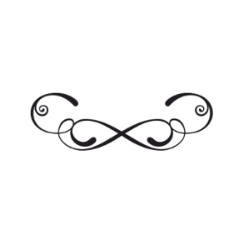 №Трудовые функцииТрудовые функцииРешаемые основные задачи1Психолого-педагогическое и методическое сопровождение реализации основных и дополнительных образовательных программ A/01.7Психолого-педагогическое и методическое сопровождение реализации основных и дополнительных образовательных программ A/01.7Психолого-педагогическое и методическое сопровождение реализации основных и дополнительных образовательных программ A/01.72Коррекционно-развивающая работа с обучающимися A/04.7. Психологическая коррекция поведения и развития детей и обучающихся с ОВЗ, а также обучающихся, испытывающих трудности в освоении основных общеобразовательных программ, развитии и социальной адаптации B/04.7. -создать условия для разрешения трудностей в психическом, личностном и социальном развитии обучающихся; -научить новым адаптивным формам поведения;-побуждать обучающихся к самостоятельному творчеству как средству снятия напряжения, самовыражения, самораскрытия.-создать условия для разрешения трудностей в психическом, личностном и социальном развитии обучающихся; -научить новым адаптивным формам поведения;-побуждать обучающихся к самостоятельному творчеству как средству снятия напряжения, самовыражения, самораскрытия.3Психологическая профилактика (профессиональная деятельность, направленная на сохранение и укрепление психологического здоровья обучающихся в процессе обучения и воспитания в образовательных организациях) A/07.7. Психологическая профилактика нарушений поведения и отклонений в развитии лиц с ОВЗ, детей и обучающихся, испытывающих трудности в освоении основных общеобразовательных программ, развитии и социальной адаптации B/02.7-создавать условия по предупреждению возможного неблагополучия в развитии обучающихся;-выявлять особенности обучающихся, которые могут привести к определенным сложностям.-создавать условия по предупреждению возможного неблагополучия в развитии обучающихся;-выявлять особенности обучающихся, которые могут привести к определенным сложностям.4Психологическое консультирование субъектов образовательного процесса A/03.7. Психологическое консультирование лиц с ОВЗ и обучающихся, испытывающих трудности в освоении основных общеобразовательных программ, развитии и социальной адаптации B/03.7-оказать профессиональную помощь в решении заявленной проблемы;-оценить уровень психического здоровья и определить показания к способам психологической помощи;-повысить психологическую компетентность;-мобилизовать психологические ресурсы, обеспечивающие решение возникших трудностей; -выявить основные направления дальнейшего развития и совершенствование личности.-оказать профессиональную помощь в решении заявленной проблемы;-оценить уровень психического здоровья и определить показания к способам психологической помощи;-повысить психологическую компетентность;-мобилизовать психологические ресурсы, обеспечивающие решение возникших трудностей; -выявить основные направления дальнейшего развития и совершенствование личности.5Психологическая диагностика детей и обучающихся A/05.7. Психологическая диагностика особенностей лиц с ОВЗ, обучающихся, испытывающих трудности в освоении основных общеобразовательных программ, развитии и социальной адаптации B/05.7-определить причины трудностей в психическом, личностном и социальном развитии обучающихся;  -определить пути и формы оказания помощи обучающимся, испытывающим трудности в общении, развитии, воспитании, а также выбор средств и форм психологического сопровождения в соответствии с присущими особенностями развития и общения;-проанализировать динамику развития обучающихся;-изучить интересы, склонности и способности обучающихся;-наметить пути коррекционно-развивающей работы;-сформулировать рекомендации родителям и педагогам в соответствии с результатами диагностики;-определить причины трудностей в психическом, личностном и социальном развитии обучающихся;  -определить пути и формы оказания помощи обучающимся, испытывающим трудности в общении, развитии, воспитании, а также выбор средств и форм психологического сопровождения в соответствии с присущими особенностями развития и общения;-проанализировать динамику развития обучающихся;-изучить интересы, склонности и способности обучающихся;-наметить пути коррекционно-развивающей работы;-сформулировать рекомендации родителям и педагогам в соответствии с результатами диагностики;6Психологическое просвещение субъектов образовательного процесса A/06.7. Психологическое просвещение субъектов образовательного процесса в области работы по поддержке лиц с ОВЗ, детей и обучающихся, испытывающих трудности в освоении основных общеобразовательных программ, развитии и социальной адаптации B/01.6-познакомить родителей, педагогов с закономерностями и условиями благоприятного психического и личностного развития ребенка; возрастными особенностями детей;-формировать потребность в психологических знаниях.-познакомить родителей, педагогов с закономерностями и условиями благоприятного психического и личностного развития ребенка; возрастными особенностями детей;-формировать потребность в психологических знаниях.учебный годкатегориякол-во проведенныхгрупп./индив. занятийкол-воохваченныхдетей2017-2018обучающиеся 1«Г» и 1«Д» кл. (1 год обучения),обучающиеся из общеобразовательных классов 1-го, 2-го, 3-го, 4-го, 5-го, 6-го и 7-го172/12240 чел.2018-2019обучающиеся 1 «Г» и 1 «Д» кл. (2 год обучения)и 1 «Е» кл. (1 год обучения), обучающиеся из общеобразовательных классов 1-го, 3-го и 4-го265/17354 чел.I полугодие2019-2020обучающиеся 2«Г» и 2«Д» кл. (3 год обучения), 1«Г» кл. (2 год обучения), и 1«Д» (1 год обучения), обучающиеся из  общеобразовательных классов 1-го, 2-го и 4-го.144/18068 чел.категория/учебный годкол-во консультацийкол-во консультацийкол-во консультацийкатегория/учебный год2017-2018уч.год2018-2019уч.годI полугодие2019-2020  уч.года Педагоги 44 73 41Родители 449258Обучающиеся 274357Итого:115208156учебный годкатегорияПросветительская и профилактическая работаПросветительская и профилактическая работа2017-2018обучающиесяЦикл занятий с элементами песочной терапии по сплочению детского коллектива и гармонизации  эмоционального состояния обучающихся; Тренинги «Бесконфликтное общение»1г,1 д классы/по 8 занятий/ подгруппами/30 чел.;6 Г, 10 Б классах2017-2018обучающиесяРекомендации для обучающихся на сайте школы (страничка психолога) рубрика «Успешному ученику».Рекомендации для обучающихся на сайте школы (страничка психолога) рубрика «Успешному ученику».2017-2018родителиРодительские собрания «Адаптационный период у первоклассников. Как помочь ребенку?»;Рекомендации по результатам диагностики  - по преодолению тревожности и утомляемости у первоклассников.параллель 1-х классовпараллель 1-х классов 2017-2018родителиРекомендации для родителей на сайте школы (страничка психолога) рубрика «В помощь родителям».Рекомендации для родителей на сайте школы (страничка психолога) рубрика «В помощь родителям».2017-2018педагогиПрактикум с педагогическим коллективом «Бесконфликтное общение»2017-2018педагогиРекомендации для педагогов на сайте школы (страничка психолога) в рубрике «Педагогу в помощь».Рекомендации для педагогов на сайте школы (страничка психолога) в рубрике «Педагогу в помощь».2018-2019обучающиесяПрактические занятия с элементами тренинга: «Стоп – стресс. Неприятность эту мы переживем!»;«На тропе доверия»;«Доброе словечко – лечит, злое – калечит»;«Посмотри на мир с разных сторон. Конструктивные способы решения конфликтов»;«Давайте задумаемся о словах, которые мы произносим…»1-4-е классы/374 чел.1-й,4-й класс/54 чел.2-й класс/29 чел.3-4-е классы/156 чел.6-й класс/29 чел.2018-2019обучающиесяОрганизация и проведение Всероссийского дистанционного конкурса командной работы «Есть идея!»Организация и проведение Всероссийского дистанционного конкурса командной работы «Есть идея!»2018-2019обучающиесяКоманды «МИР» и «Сильная Россия»2-е классы/8 чел. 2018-2019обучающиесяРекомендации для обучающих на сайте школы (страничка психолога) рубрика «Успешному ученику».Рекомендации для обучающих на сайте школы (страничка психолога) рубрика «Успешному ученику».2018-2019родителиРодительские собрания:«Благополучие ребенка в наших руках»;«Психологический комфорт в семье»;«Самостоятельность – важный компонент социализации ребенка»;«Безопасное пользование детьми Интернетом и телефоном. Профилактика гаджет-зависимости»;параллель 1-2 и 3-4 классовпараллель 1-2 классовпараллель 3-4 классов1г, 1д, 1е, 2г, 3г классы1-4-е классы2018-2019родителиРекомендации для родителей на сайте школы (страничка психолога) рубрика «В помощь родителям».Рекомендации для родителей на сайте школы (страничка психолога) рубрика «В помощь родителям».2018-2019педагогиСеминар-практикум «Визуальная поддержка в работе с детьми ОВЗ»1г, 1д, 1е, 3 г. классы2018-2019педагогиРекомендации для педагогов на сайте школы (страничка психолога) в рубрике «Педагогу в помощь».Рекомендации для педагогов на сайте школы (страничка психолога) в рубрике «Педагогу в помощь».2019-2020обучающиесяПрактические занятия с элементами тренинга: «Формирование жизнестойкости»;«Без друзей меня чуть-чуть…»;«Что делать, если…»;3-й класс/24 чел.3-е классы/81 чел.2-е классы/75 чел.2019-2020обучающиесяОрганизация и проведение Всероссийского дистанционного конкурса командной работы «Есть идея!»Организация и проведение Всероссийского дистанционного конкурса командной работы «Есть идея!»2019-2020обучающиесяКоманды «Орлы» и «Сильная четверка»2-е классы/8 чел. 2019-2020обучающиесяРекомендации для обучающих на сайте школы (страничка психолога) рубрика «Успешному ученику».Рекомендации для обучающих на сайте школы (страничка психолога) рубрика «Успешному ученику».2019-2020родителиРодительское собрание:«Организация коррекционно-развивающих занятий с детьми с ОВЗ и индивидуальных консультаций с родителями. Соблюдение режима дня для положительного настроя, хорошего самочувствия и познавательной активности детей»«Если с ребенком трудно…»;«Организация учебно-воспитательного процесса»1д класс/12 чел.1-4-е классы2 д класс2019-2020родителиПрактикум для родителей «Наполни своего ребенка Любовью»1-е классы2019-2020родителиРекомендации родителям «Как говорить с ребенком, когда он столкнулся с жизненными трудностями»;1-4 е классы2019-2020родителиРекомендации для родителей на сайте школы (страничка психолога) рубрика «В помощь родителям».Рекомендации для родителей на сайте школы (страничка психолога) рубрика «В помощь родителям».2019-2020педагогиРекомендации по взаимодействию с ребенком «Если с ребенком трудно…»;Методическая помощь в проведении классного часа в начальной школе «Как разнообразить свой досуг»;Семинар-практикум «Развитие жизнестойкости у детей и подростков»1-4-е классы1-4-е классы1-11-е классыпедагогиРекомендации для педагогов на сайте школы (страничка психолога) в рубрике «Педагогу в помощь».Рекомендации для педагогов на сайте школы (страничка психолога) в рубрике «Педагогу в помощь».